O            Departamento de Serviços Desenvolvimentais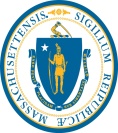 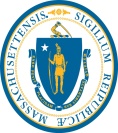                  Formulário de Interesse Para o Programa Preventivo Residencial do DESE/DDS 2019Departamento de Ensino Fundamental e Médio/Departamento de Serviços Desenvolvimentais   FAVOR PREENCHER SE O SEU ALUNO:Atualmente está qualificado como Criança para o Departamento de Serviços Desenvolvimentais (DDS)Está atualmente matriculado em um programa escolar aprovado através do distrito escolar localTem entre 6 a 17 anos de idadeEstá atualmente morando em domicílio familiarPor favor digite as respostas ou escreva de forma clara:Todas os Formulários de Interesse deverão ser enviados entre os dias 4/11/2019 a 31/12/2019                      Dúvidas? 617-624-7518Formulários devem ser digitados ou legíveis. Se entregues em mãos, use um envelope lacrado e escrito “Interest Form”.Entregue-os em escritórios locais do DDS, Centros de Apoio a Família/Autismo-e não na Sede Central do DDS.Formulários entregues pelos Correios: DDS-Central Office, Att. DESE/DDS Program, 500 Harrison Ave, Boston, MA 02118Os Formulários também podem ser enviados por email para DESEDDSPROGRAM@MassMail.State.MA.US.Eu completei esse formulário de forma precisa e verdadeira até onde me é dado saber.Os serviços e auxílios recebidos pelo meu aluno e listados acima estão atualizados até a data da assinatura.* Tradução e interpretação são fornecidos gratuitamente aos participantes.Nome do AlunoNome do Genitor/ResponsávelData de Nascimento & SSN do AlunoEndereço Para Correspondência: Rua, Cidade, Estado, CEPTelefone (Listar o Número Principal e Alternativo)Seguro Médico Primário e Secundário do Aluno (caso se aplique)Em Que Língua Você Prefere Falar Sobre o Seu Filho(a)? *Em Que Língua Você Prefere Receber Materiais Escritos Sobre os Cuidados do Seu Filho(a)? *Diagnóstico Principal do AlunoOutras Informações Diagnósticas do Aluno (caso se apliquem)Seu aluno possui um IEP? (Sim ou Não)Seu aluno participa de um programa por todo o ano? (Sim ou Não)Seu aluno participa de algum programa após a escola? (S/N)Se sim, quantas horas por semana?Seu aluno recebe serviços domicialiares da escola? (S/N)Se sim, quantas horas por semana?Seu aluno recebe serviços através da ARICA? (S/N)Se sim, quantas horas por semana?Seu aluno recebe serviços da CBHI? (S/N) Se sim, quantas horas por semana?Seu aluno recebe serviços de um Atendente de Cuidados Pessoais (PCA)? (S/N) Se sim, quantas horas por semana?Seu aluno recebe Gestão Coordenada de Casos? (S/N) Se sim, quantas horas por semana?O aluno recebe Serv. de Acolhimento Familiar P/ Adultos (AFC)? (S/N) Se sim, Nível I ou Nível IIAssinatura do Genitor/Responsável:                                                                                    Data: